PENGARUH LAYANAN KONSELING KELOMPOK DENGAN PENDEKATAN BEHAVIORAL TERHADAP SIKAP AGRESI PADA SISWA KELAS X SMK HARAPAN BANGSA TANJUNG MORAWATAHUN AJARAN 2016/2017SKRIPSIOLEHESSY TRI AYUNI DEVINPM 131484016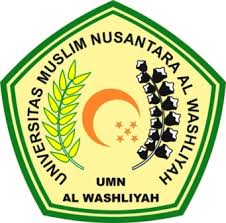 FAKULTAS KEGURUAN DAN ILMU PENDIDIKAN UNIVERSITAS MUSLIM NUSANTARA AL WASHLIYAH MEDAN  2017PENGARUH LAYANAN KONSELING KELOMPOK DENGAN PENDEKATAN BEHAVIORAL TERHADAP SIKAP AGRESI PADA SISWA KELAS X SMK HARAPAN BANGSA TANJUNG MORAWATAHUN AJARAN 2016/2017Skripsi ini Diajukan untuk Melengkapi Tugas-Tugas dan Memenuhi Syarat-Syarat Untuk Mencapai Gelar Sarjana Pendidikan Pada Jurusan Ilmu Pendidikan Program Studi Bimbingan dan KonselingOLEH :ESSY TRI AYUNI DEVINPM :131484016FAKULTAS KEGURUAN DAN ILMU PENDIDIKANUNIVERSITAS MUSLIM NUSANTARAAL WASHLIYAH2017